ПРИГЛАШЕНИЕ №253к участию в конкурсе с неограниченным участием Дата: «27» ноябрь 2023 г.ЗАО «Альфа телеком» (далее - Компания) приглашает правомочных поставщиков представить свои конкурсные заявки на закупку: тейбл тентов, буклетницы и бейджов (далее Приглашение).Описание предмета закупки, характер, перечень, количество, место и сроки поставки, требования, предъявляемые к поставщикам и иные требования установлены в Требованиях к закупке (приложение 1 к Приглашению).Для участия в конкурсе необходимо:Вложенный файл (конкурсная заявка) не должен превышать 10мб, в случае превышение рекомендуется разделить и отправить несколькими сообщениями (письмами).- Заявки, направленные с использованием облачных файлообменников не принимаются и не рассматриваются.При наличии вопросов по настоящему Приглашению поставщик может обратиться в Компанию по электронному адресу: tender@megacom.kg за получением разъяснений, но не позднее 3 рабочих дней до истечения окончательного срока представления конкурсных заявок. Разъяснения направляются обратившемуся поставщику по электронной почте, с которой был получен запрос, не позднее трех календарных дней с момента получения запроса. При необходимости, Компания вправе внести изменения в настоящее Приглашение путем издания дополнений в любое время до истечения окончательного срока представления конкурсных заявок, но в любом случае не позднее 3 (трех) рабочих дней. Компания может перенести окончательную дату подачи конкурсных заявок на более поздний срок, если вносятся поправки в настоящее Приглашение, о чем Компания информирует путем размещения соответствующей информации на официальном сайте Компании и информационном ресурсе, где было размещено объявление о проведении настоящего конкурса.    Порядок подачи конкурсной заявки.  Поставщику, желающему участвовать в конкурсе необходимо согласно Требованиям к закупке (приложение 1 к Приглашению) заполнить конкурсную заявку (приложение 2 к Приглашению), приложить требуемые копии документов, установить к ним пароль доступа и отправить в электронном виде на электронную почту, указанную в п. 1 Приглашения, не позднее установленного срока. При этом, Поставщик обязуется сообщить/направить Компании пароль доступа не позднее установленного срока и вышеуказанным способом. Каждый участник конкурса может подать только одну конкурсную заявку. Компания может установить фиксированную сумму гарантийного обеспечения конкурсной заявки (далее – ГОКЗ). Срок действия ГОКЗ должен совпадать со сроком действия конкурсной заявки. Данное требование устанавливается при необходимости. ГОКЗ вносится в размере и форме, предусмотренных в конкурсной документации.ГОКЗ возвращается не позднее трех рабочих дней в случаях:1) истечения срока действия конкурсной заявки, указанного в конкурсной документации;2) заключения договора и предоставления ГОИД, если предоставление такого гарантийного обеспечения предусмотрено в конкурсной документации;3) отзыва конкурсной заявки до истечения окончательного срока представления конкурсных заявок;4) прекращения процедур закупок без заключения договора.5. Гарантийное обеспечение конкурсной заявки закупающей организацией удерживается в случаях:1) отказа подписать договор на условиях, предусмотренных в конкурсной заявке победителя, за исключением случаев, если такой отказ связан с введением режима чрезвычайной ситуации или чрезвычайного положения, при условии опубликования объявления о закупке до введения таких режимов;2) отказа предоставить гарантийное обеспечение исполнения договора;3) отзыва конкурсной заявки после ее вскрытия и до истечения срока ее действия;4) изменения условий конкурсной заявки после вскрытия конвертов с конкурсными заявкамиКонкурсные заявки, поданные поставщиками позднее указанного срока и/или заявки, к которым не сообщен пароль до установленного срока, не принимаются и не рассматриваются. Подавая свою конкурсную заявку, поставщик тем самым выражает свое согласие на все условия, указанные в проекте (-ах) договора (-ов) (Приложение 3 к Приглашению).Не допускается внесение изменений в конкурсные заявки после истечения срока их подачи.Поставщик, подавший конкурсную заявку, может присутствовать на вскрытии конкурсных заявок. На вскрытии конкурсных заявок оглашается цена конкурсной заявки, а также список документов, приложенных к конкурсной заявке, и вносится в протокол вскрытия. Во время оценки конкурсных заявок Компания вправе обратиться к поставщику за разъяснениями по поводу его конкурсной заявки. Запрос о разъяснениях и ответ на него должны подаваться в письменном виде по электронной почте.Оценка конкурсных заявок осуществляется в соответствии с процедурами и критериями, предусмотренными в Требованиях к закупке (приложение 1 к Приглашению). Компания вправе запросить у поставщика исправление арифметических ошибок, допущенных в конкурсной заявке. В случае если по итогам проведенной оценки поставщиками предоставлены конкурсные заявки с одинаковыми ценами и условиями, отвечающие требованиям конкурсной документации, то Компания направляет поставщикам, представившим одинаковые цены запрос по электронной почте о возможности снижения цены (предоставления скидки), выигравшей конкурсной заявкой считается заявка поставщика, предоставившего наименьшую цену (наибольшую скидку). В случае если после снижения цены (предоставления скидки) поставщики представили одинаковые предложения (цена, скидка), то победитель определяется посредством случайной выборки. Компания отклоняет конкурсную заявку в случаях, если:- участник, представивший конкурсную заявку, не соответствует квалификационным требованиям, установленным в Требованиях к закупке (приложение 1 к Приглашению);- конкурсная заявка по существу не отвечает требованиям, установленным в Требованиях к закупке (приложение 1 к Приглашению);- технические параметры, предложенные в конкурсной заявке, не соответствуют технической спецификации, установленной в Требованиях к закупке (приложение 1 к Приглашению);- поставщик представил более одной конкурсной заявки;- поставщик не предоставил гарантийное обеспечение конкурсной заявки;- цена конкурсной заявки превышает планируемую сумму закупки;- в случае выявления конфликта интересов согласно п. 6.5 Правил организации и осуществления закупок в ЗАО «Альфа Телеком».Конкурс признается Компанией несостоявшимся в случаях, когда были отклонены все предложения поставщиков, не поступило ни одного предложения или минимальная цена по конкурсу превышает планируемую сумму закупки.Компания может отменить конкурс в любое время до заключения договора, если отпала необходимость в дальнейшем приобретении предмета закупки.Компания в течение двух рабочих дней с момента подведения итогов по конкурсу направляет поставщикам по электронной почте уведомления: победителю о том, что его заявка признана победившей, остальным участникам, что их заявки не признаны победившими.Поставщик, определенный победителем конкурса, должен подтвердить уведомление о признании его победителем в течение трех рабочих дней путем направления ответного письма по электронной почте.В случае нарушения победителем сроков: подтверждения заключения договора, подписания договора/возврата экземпляра договора Компании или внесения гарантийного обеспечения исполнения договора, Компания вправе заключить договор с поставщиком вторым в рейтинге.Поставщик, участвующий в конкурсе, имеет право подать жалобу Компании относительно требований конкурсной документации не позднее двух рабочих дней до даты окончательного срока подачи конкурсных заявок или проведенной оценки по конкурсу не позднее двух рабочих дней после подведения итогов по конкурсу. Жалоба поставщика рассматривается Компанией в срок до 3-х рабочих дней. В случае несогласия поставщика с решением Компании по жалобе, поставщик вправе обратиться в судебные органы.Поставщик отстраняется от участия в процессе закупок в случае наличия поставщика в Базе данных ненадежных поставщиков Компании.Приложение:Требования к закупке - Приложение №1;Форма конкурсной заявки - Приложение №2;Проект договора - Приложение №3.Руководитель отдела по закупкам 						Таалайбек кызы АИсп.: М. АбдыманаповТел:0312 905 24ТРЕБОВАНИЯ К ЗАКУПКЕ                                                                                                 Техническое задание на закуп полиграфической продукции______________________ /_____________________/ ___________________(ФИО) 			(должность)		(подпись и печать)«____» ___________ 2023 года           (дата	Приложение №3Договор на поставку №________г. Бишкек							           «____»  __________ 2023 г.______, действующий на основании ______, с одной стороны, в дальнейшем именуемый «Поставщик» и  ЗАО «Альфа Телеком», в дальнейшем именуемое «Покупатель» в лице Генерального директора Куренкеев А. С. действующего на основании Устава с другой стороны, далее совместно именуемые «Стороны», заключили настоящий Договор (далее - Договор) о нижеследующем: Предмет договораВ соответствии с условиями настоящего договора Поставщик обязуется изготовить и поставить товарно-материальные ценности (далее Товар), указанные в Спецификации (Приложение №1 к договору), а Покупатель обязуется своевременно принять их и оплатить согласно условиям, предусмотренным настоящим Договором.Наименование, описание, количество, сроки и условия поставки, стоимость, технические требования к Товару, требования к качеству и другие возможные условия и требования определяются Сторонами в настоящем Договоре и в Спецификации (Приложение №1 к Договору).  Поставка осуществляется на склад Покупателя, по адресу, указанному в Спецификации. Товар должен соответствовать Спецификации, утвержденной в приложении №1, и утвержденному сигнальному образцу, а также требованиям, установленным в настоящем Договоре.Поставщик исполняет свои обязанности по настоящему Договору лично.Права и обязанности сторонПоставщик обязуется:Осуществить поставку Товара в соответствии со Спецификацией (Приложение №1) и требованиями установленным в Договоре.Соблюдать и выполнять условия и обязательства, установленные настоящим Договором. Информировать Покупателя о ходе выполнения работ по поставке Товара по настоящему Договору на основании запроса Покупателя по электронной почте.Выполнять поставку в срок, указанный в Спецификации.Обеспечить со своей стороны строгое соблюдение конфиденциальности взаимоотношений, сложившихся в результате исполнения условий настоящего Договора.Поставить Товар Покупателю надлежащего качества и в сроки, установленные сторонами в Спецификации. Заказ считается выполненным с момента подписания сторонами Акта приема-передачи Товара. Доставка и разгрузка Товара на склад Покупателя производится собственными силами Поставщика по товарной накладной.В случае поставки некачественного Товара или не соответствующего требованиям Договора Спецификации, Поставщик обязан заменить такой Товар на качественный/соответствующий требованиям Покупателя в течение 2 (двух) календарных дней с даты получения Поставщиком от Покупателя соответствующей письменной претензии.  Поставщик имеет право:Своевременно получить оплату за Товар, поставленный в срок и соответствующий Спецификации. Обязанности Покупателя: Своевременно произвести оплату за поставленный Поставщиком Товар согласно, условиям настоящего Договора.Обеспечивать со своей стороны строгое соблюдение конфиденциальности взаимоотношений с Поставщиком.Покупатель имеет право:Отказаться от приемки некачественного Товара или Товара несоответствующего требованиям, установленным в Договоре и/или Спецификации. В случае нарушения сроков поставки Товара Поставщиком, указанных в Спецификации, Покупатель вправе отказаться от исполнения настоящего Договора, при этом Поставщик выплачивает неустойку в соответствии с пунктом 8.1. настоящего Договора. Порядок приема-передачи Товара Поставщик поставляет Товар в срок, указанный в Спецификации на склад Покупателя, по адресу: г.Бишкек ул.Суюмбаева 123.Поставщик заранее уведомляет Покупателя посредством электронной почты на e-mail:  zhiakmatova@megacom.kg, о готовности произвести поставку Товара. Покупатель в течение 3 (трех) рабочих дней с момента доставки Товара на склад Покупателя осуществляет проверку Товара на соответствие требованиям установленным Договором и Спецификации. Проверка производится в присутствии уполномоченного представителя Поставщика на складе Покупателя.В случае обнаружения дефектов и несоответствий Товара Спецификации и/или требованиям Договора, Покупатель вправе отказаться от такого Товара и принять ту часть Товара, которая соответствует установленным требованиям Договора и Спецификации.В случае наличия претензий к качеству и количеству Товара сторонами составляется Акт о выявленных несоответствиях, с указанием изъянов Товара, и такой Товар (часть Товара) подлежит возврату Поставщику. При этом, Покупатель вправе потребовать замены Товара (части Товара), несоответствующего качества и количества, указав сроки и другие меры по их замене. В таком случае Покупателем производится оплата только части Товара, которая соответствует установленным требованиям Покупателя и фактически принята Покупателем. По завершению поставки и при отсутствии претензий, Покупатель подписывает Акт приема-передачи Товара по количеству и качеству в течение 10 (Десяти) рабочих дней с момента доставки Товара на склад Покупателя. Товар, поставляемый в качестве замены Товара (части Товара), несоответствующего качества и количества, принимается в порядке, установленном пунктами раздела 3 настоящего Договора.Право собственности на Товар от Поставщика к Покупателю переходит с момента подписания Акта приема-передачи Товара обеими сторонами. До момента подписания Акта приема-передачи Товара обеими сторонами, риск случайной гибели и случайного повреждения Товара несет Поставщик.Гарантии Поставщик гарантирует:Соответствие Товара условиям, указанным в Спецификации, утвержденным Сторонами в Спецификации.Поставляемый Товар является свободной от прав и притязаний любых третьих лиц, не состоит под запретом, арестом и иным обременением и не является предметом судебного разбирательства.Стоимость услуг и порядок расчетовОбщая стоимость настоящего Договора составляет ______ сомов, с учетом всех налогов.100% оплата Товара производится путем перечисления денежных средств на расчетный счет Поставщика, указанный в настоящем Договоре, на основании выставленной в системе ЭСФ счет-фактуры Поставщика, доставленного в адрес Покупателя.Основанием для выставления счет-фактуры Поставщика является подписанный Сторонами и датой Акт сдачи - приема Товара. Оплата осуществляется Покупателем в национальной валюте (сомах), в течение 10 (Десяти) банковских дней после получения Покупателем оригинала счета– фактуры Поставщика путем перечисления на расчетный счет Поставщика.Упаковка6.1. 	Поставщик обязан упаковать Товар способом, обеспечивающим сохранность такого рода Товара при обычных условиях хранения и во время транспортировки до конечного пункта назначения. Упаковка должна исключать возможность несанкционированного вскрытия с последующим восстановлением упаковки. Стоимость упаковки включена в стоимость Товара.6.2. 	Поставщик до момента подписания Покупателем Акта приема-передачи Товара несет ответственность перед Покупателем за порчу Товара вследствие некачественной и/или ненадлежащей упаковки. Ответственность Сторон 	За нарушение срока поставки, указанного в Спецификации, Покупатель имеет право начислить неустойку в размере 0,1 % от стоимости Договора, за каждый день просрочки и в безакцептном порядке удержать ее из суммы подлежащей оплате, но не более 5 %. 	В случае нарушения сроков оплаты, Поставщик имеет право требовать от Покупателя выплаты неустойки в размере 0,1 % от суммы задолженности за каждый день просрочки, но не более 5 %.Ответственность Сторон, не предусмотренная в настоящем Договоре, определяется в соответствии с действующим законодательством Кыргызской Республики.Уплата неустойки не освобождает Стороны от выполнения возложенных на них обязательств настоящим Договором и Приложениями и от устранения допущенных Сторонами нарушений.В случае поставки Товара качества и количества, несоответствующих требованиям настоящего Договора и Спецификации заказа, Поставщик возмещает стоимость такого Товара, в сроки, обозначенные Покупателем. Порядок разрешения споровСпоры и/или разногласия, вытекающие при исполнении условий настоящего Договора, будут решаться Сторонами путем непосредственных переговоров.Все претензии Сторон должны быть оформлены в письменном виде и подписаны уполномоченными лицами.Сторона, получившая претензию, обязана предоставить другой Стороне мотивированный ответ в течение 10 (Десяти) рабочих дней со дня получения претензии.Если Сторонам не удается найти взаимоприемлемого решения, спор подлежит разрешению в судебном порядке в соответствии с действующим законодательством Кыргызской Республики.Форс-мажорСтороны могут быть освобождены от ответственности в случае обстоятельств непреодолимой силы, препятствующих выполнению Сторонами своих обязательств.В понятие непреодолимой силы входят понятия: война (включая гражданскую); мятежи, саботаж, забастовки, пожары, взрывы, наводнения или иные стихийные бедствия, принятие государственными органами актов, препятствующих исполнению Сторонами обязательств. После получения информации о наступлении обстоятельств, задерживающих исполнение или иным образом препятствующих исполнению настоящего Договора, Стороны письменно уведомляют об этом друг друга.Сторона, которая не в состоянии выполнить свои договорные обязательства, незамедлительно информирует другую Сторону о начале и прекращении обстоятельств, указанных в пункте 9.2. настоящего Договора, в случае если о данных обстоятельствах не будет сообщено в течение 10 (Десяти) календарных дней, то Сторона, затронутая такими обстоятельствами, не имеет права на них ссылаться, кроме случая, когда другие обстоятельства препятствуют направлению сообщения.Если указанные обстоятельства продолжаются более 2 (Двух) месяцев, каждая Сторона имеет право на досрочное расторжение Договора. В этом случае Стороны производят взаиморасчеты.Конфиденциальная информацияСтороны обязуются соблюдать конфиденциальность и не передавать информацию, которая стала им известна при исполнении условий настоящего Договора третьим лицам без письменного согласия на то второй Стороны.11.  Расторжение договора11.1. 	Покупатель имеет право расторгнуть Договор полностью или частично в одностороннем порядке в случае:11.1.1.	нарушения Поставщиком сроков поставки Товара/сроков замены (устранения несоответствий) более чем на 10 календарных дней, путем направления уведомления Поставщику за 5 рабочих дней до планируемой даты расторжения Договора.      11.1.2. если Поставщик становится банкротом или неплатежеспособным, путем направления Поставщику соответствующего письменного уведомления.11.1.3. нецелесообразности, направив Поставщику соответствующее письменное уведомление.11.1.4. при возникновении существенного изменения обстоятельств, из которых стороны исходили при заключении договора и изменение которых нельзя было предвидеть в момент заключения договора, и если при этом исполнение договора идет в разрез интересам Покупателя, путем направления уведомления за 2 недели после того, как стало известно о таких обстоятельствах;Заключительные положенияНастоящий Договор вступает в силу с момента подписания сторонами и действует до исполнения сторонами обязательств.Все дополнения (изменения) к настоящему Договору являются действительными, если они составлены в письменной форме и подписаны обеими Сторонами. Во всех других случаях, не оговоренных и не предусмотренных в настоящем Договоре, Стороны руководствуются действующим законодательством Кыргызской Республики.Настоящий Договор составлен в 2-х экземплярах по одному экземпляру для каждой Стороны, каждый экземпляр имеет одинаковую юридическую силу.Все уведомления, запросы, требования или любая другая корреспонденция по настоящему Договору выполняются в письменной форме на русском языке и доставляются курьером или предоплаченным заказным почтовым отправлением, а в случаях, установленных Договором по следующим адресам:	А. Контактное лицо от Покупателя: ______; эл. почта: zhiakmatova@megacom.kg;	Б. Контактное лицо от Поставщика: ______; эл. почта: ______	Уведомление считается совершенными надлежащим образом и в соответствии с условиями настоящего Договора с момента отправления такого уведомления, если это неоспоримо засвидетельствовано соответствующей квитанцией о почтовом отправлении, а в случае доставки курьером – при получении, которое неоспоримо удостоверяется подписью о получении. Реквизиты и подписи сторон	                                                                                                                                                                               Приложение №1  к договору поставки  № _____ от «___»_________2023 г.СпецификацияОбщая стоимость Договора:______.Приложение №2К договору поставки № _____ от «___»_________2023 г.ФОРМААкт приемак Договору поставки №___от «___» _______ 2023 г.ЗАО «Альфа Телеком», именуемое в дальнейшем Покупатель, в лице Генерального директора Куренкеев А.С., действующего на основании Устава, с одной стороны и __________, именуемое в дальнейшем Поставщик, далее совместно именуемые «Стороны», составили настоящий Акт приема-передачи Товара о том, что «Поставщиком» осуществлена поставка на условиях Договора, в соответствии с подписанным обеими сторонами Приложением 1 к Договору поставки № от «____» ___________ 2023 г (далее Договор).Гарантийный период на поставленный Товар равен 3 (три) месяцам с даты подписания обеими сторонами настоящего Акта приема-передачи.1. Осуществленная «Поставщиком» поставка соответствует условиям Договора и Приложениям к нему.2. У сторон отсутствуют претензии по выполнению условий Договора поставки Товара. 3. Настоящий Акт составлен в двух одинаковых экземплярах, имеющих равную юридическую силу, по одному для каждой из сторон.Подать конкурсную заявкув электронном виде согласно Требованиям к закупке (приложение 1)с установлением пароля доступаПо эл. адресу:tender@megacom.kgДата окончания приема конкурсных заявок:05.12.2023г. 11:59 часов (GMT+6)ЗНаправить пароль для доступа к конкурсной заявкеПо электронному адресу:tender@megacom.kgДата окончания приема паролей к конкурсным заявкам:05.12.2023г. с 12:00 до 13:59 часов (GMT+6)Вскрытие конкурсных заявок состоится:по адресу: г. Бишкек, ул. Суюмбаева, 123;ДАТА и Время вскрытия конкурсных заявок: 05.12.2023г. в 14:00 часов (GMT+6)Ответственное подразделениеДолжностьФ.И.О.ПодписьДатаДирекция по безопасностиДиректорАсанбаев И.М.Отдел внутренней безопасностиВедущий специалист по внутренней безопасностиМамасалиев М.А.1. Общие требования:Общие требования:1.1Язык конкурсной заявкиРусский1.2Дата начала  поставкиС даты заключения Договора.1.3Условия и место поставкиПоставщик должен доставить и произвести разгрузку продукции за счет собственных сил и средств на склад по адресу: Кыргызская Республика, г. Бишкек, ул. Суюмбаева, № 123.  1.4Срок поставки товараНе более 10 календарных дней с момента утверждения дизайн макета.  1.5Платеж и срок выплаты 100% от цены договора выплачиваются в течение 10 банковских дней со дня получения счета фактуры выставленного на основании и датой подписания сторонами Акта приема-передачи товара. 1.6Цена конкурсной заявки (коммерческое предложение)В цену, указанную участниками конкурса, должны быть включены все налоги, сборы и другие платежи взимаемые в соответствии с законодательством Кыргызской Республики, а так же иные расходы по выполнению договорных обязательств.Цену указать по каждому Лоту отдельно.1.7Авторский надзор, или Технический надзор, или контроль за ходом выполнения работСогласование образцов продукции перед запуском массового производства, количественный и качественный контроль при приемке готовой продукции1.8Валюта конкурсной заявкиСом КР. 1.9Для юридических лиц: Предоставить сканированную копию оригиналов:- Свидетельства о регистрации/ перерегистрации;- Устав;- Приказ/решение об избрании/назначении исполнительного органа юр.лица (1-го лица).Для Индивидуальных предпринимателей: предоставить копию Свидетельства о регистрации в качестве индивидуального предпринимателя или копию действующего патента (при этом вид деятельности должен совпадать с предметом и территорией закупки и охватывать минимум период до полной поставки товара и передачи по акту).Приложить копии (в случае если, данные документы составлены на иностранном языке, необходимо предоставить дополнительно перевод на русском языке)1.10Для юридических лиц: Предоставить сканированную копию оригинала бухгалтерского баланса со всеми приложениями заверенный уполномоченным органом за последний 1 год.Для Индивидуальных предпринимателей - Единая налоговая декларация физического лица, осуществляющего предпринимательскую деятельность за последний 1 год.Приложить копии финансовой отчетности за последний 1 (один) год (в случае если, данные документы составлены на иностранном языке, необходимо предоставить дополнительно перевод на русском языке).1.11Регистрационный документ по НДС выданной налоговым органом КР (если участник является плательщиком НДС-12%).Приложить копию.
1.12Доверенность на лицо, подписавшее конкурсную заявку и представляющее интересы участника в торгах;Приложить копии доверенности.1.13Процедуры технического контроля и испытаний, а также любые испытания до отгрузки Продукции и при окончательной приемке:На усмотрение Покупателя. При приемке каждого товара, будет проводится количественный и качественный контроль.1.14Срок действия конкурсной заявки, в календарных днях60 календарных дней с даты вскрытия.1.151.16Размер и форма гарантийного обеспечения исполнения договора (ГОИД)Участник, которому будет присуждено право заключения договора, по итогам конкурса должен внести гарантийное обеспечение исполнения договора (ГОИД) в следующем размере: 5 (пять) % от стоимости договора.Форма внесения ГОИД: В виде перечисления денежных средств на банковский счет Покупателя в течение 5 банковских дней с момента заключения Договора. 1.17Критерии оценки 1)  Стоимость.* победившей может быть признана Конкурсная заявка, отвечающая по существу требованиям конкурсной  документации, квалификационным требованиям, техническим параметрам и имеющая наименьшую оцененную стоимость, которая  в переводе на Сом КР по курсу Национального банка Кыргызской Республики  на дату вскрытия не будет превышать выделяемую Компанией сумму на данную закупку.  *- при определении оцененной стоимости, от общей стоимости конкурсной заявки вычитается НДС (-12%), если участник-резидент КР является плательщиком НДС, соответственно  оценка заявок будет проводиться без учета НДС-12%.1.18Срок для устранения Дефектов/время реагирования на устранениеЕсли товар не отвечает Техническим спецификациям или в случае обнаружения брака/дефекта при поставке товара, Покупатель оставляет за собой право отказаться от приемки  такого Товара и Поставщик обязан заменить его в течение 3 (трех) рабочих дней без каких-либо дополнительных затрат со стороны Покупателя.1.19Гарантия.Не менее 3 месяцев со дня подписания сторонами Акта приема-передачи.  1.20Альтернативные предложенияНе рассматриваются.1.21Сопутствующие услугиНе требуется.1.22Образец товара:На дату вскрытия конкурсных заявок, участники конкурса должны предоставить образцы предлагаемого товара, согласно Существенным требованиям/Тех. спецификации закупаемой Продукции. По адресу: г.Бишкек, ул. Суюмбаева, 123.1.23Формы которые необходимы заполнению УчастникомПриложение №21.24Условия ДоговораСм. проект Договора (Приложение № 3).1.25Срок для устранения Дефектов, замены бракованного товара/время реагирования на устранениеВ случае выявления Покупателем некачественного или бракованного товара Поставщик, обязуется в течение 3 (трех) календарных дней произвести замену такого Товара или его части без каких-либо расходов со стороны Покупателя.1.26Выделяемая сумма:Лот №1. 60 000 сом, Лот №2. 131 560 сом, Лот №3. 60 000 сом, Лот №4. 50 000 сом. Лот №5. 180 000 сом. 2.Квалификационные требования:Квалификационные требования:2.1Иметь опыт аналогичных поставок за последний год, с документальным подтверждением.Наличие опыта поставки аналогичных товаров за последний год: На общую не менее суммы Лота в которых планируете участвовать с предоставлением подтверждающих документов (приложить и/или копии акты прием-передачи, счет-фактуры) удостоверяющие опыт в качестве Подрядчика аналогичных поставок, подписанное уполномоченным лицом и заверенное печатью с указанием объемов поставок, контрагентов и даты поставок.№ лот Наименование товаровПодробное описание товаровСрок поставкиКол-во шт.Предполагаемая сумма закупа1Бейджи Пластиковый, трехслойный пластик с нанесением полноцветного логотипа Компании на средний слой, бейдж с карманом под бумажку на булавке с металлической иглой. Верхний слой - прозрачный, глянцевый пластик;Средний слой - пластик металлического цвета с нанесением логотипа в виде сот и надписи «MEGA»Нижний слой - матовый, белый пластик;Печать: полноцветная Размер кармана: 7 х 1,5 см;Информация на бейдже: горизонтальный логотип компании размером 5 - 6 смВизуал: согласно эскиз-макету (сигнальный образец согласовать перед изготовлением);Размеры: длина 8 см, высота 4 см;Основные цвета: фиолетовый цвет: Pantone 267 C/CMYK 90:100:0:0, зеленый цвет: Pantone 362 C/CMYK 60:0:100:0, серый цвет Pantone 4C Cool Grey: Эскиз-макет прилагается. Образец материала имеется.Замок: булавка с металлической иглой, размещена на задней части бейджа ближе к верхнему краю.*Исходный файл для печати будет предоставлен500 2Буклетницы Пластиковый, из прозрачного акрила толщиной 3 мм. с 3 слотами на устойчивых ножках.Размеры: ширина – 12 см, высота – 23,5 см, боковая ширина – 6,5 см.Визуал: разработать согласно эскиз-макету, который имеется в наличии в Компании (сигнальный образец согласовать перед изготовлением).Основные цвета: фиолетовый цвет: Pantone 267 C/CMYK 90:100:0:0 2003Тейбл тенты формата А4Пластиковый, прозрачный акрил толщиной – 3 - 5 мм., вертикальный на треугольной ножке (основание). Конструкция тейбл тента:Пластиковый держатель, прозрачный с обеих сторон.Размеры: ширина - 21 см., высота – 31,5 см.Основание:Материал: оргстекло Нанесение УФ печати в три цвета (Лого MEGA)Основные цвета: фиолетовый цвет: Pantone 267 C/CMYK 90:100:0:0, зеленый цвет: Pantone 362 C/CMYK 60:0:100:0, серый цвет Pantone 4C Cool Grey: Размеры: ширина – 21 см., высота – 3 см, боковая ширина – 6 - 7 см.Визуал: сигнальный образец согласовать перед изготовлением.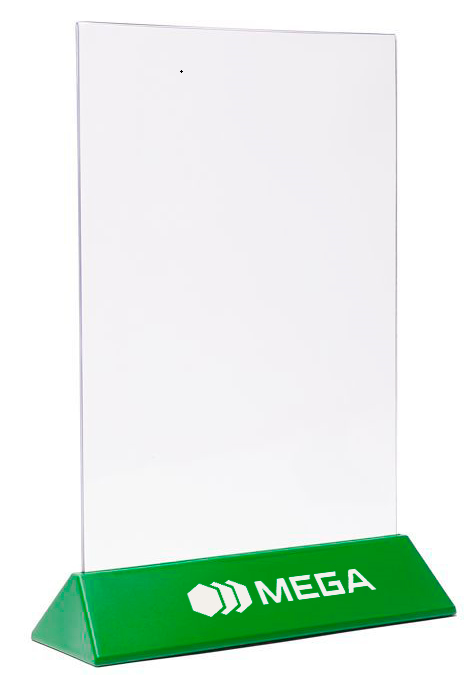 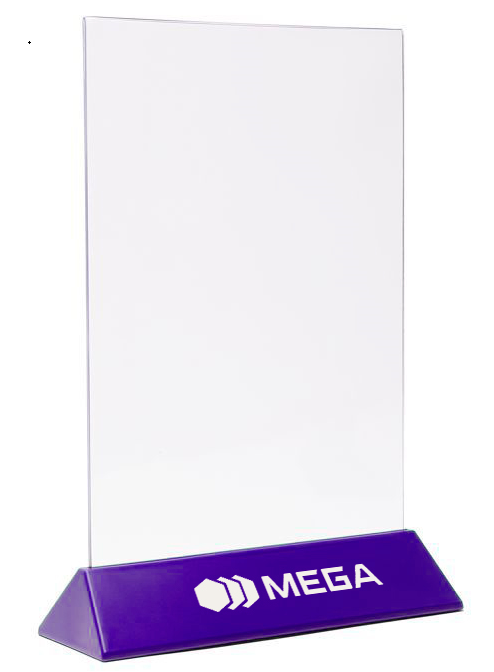 1004Тейбл тенты формата А5Пластиковый, прозрачный акрил толщиной – 3 - 5 мм., вертикальный на треугольной ножке (основание). Конструкция тейбл тента:Пластиковый держатель, прозрачный с обеих сторон.Размеры: ширина - 15 см., высота – 23 см.Основание:Материал: оргстекло Нанесение УФ печати в три цвета (Лого MEGA)Основные цвета: фиолетовый цвет: Pantone 267 C/CMYK 90:100:0:0, зеленый цвет: Pantone 362 C/CMYK 60:0:100:0, серый цвет Pantone 4C Cool Grey: Размеры: ширина – 15 см., высота – 3 см, боковая ширина – 6 - 7 см.Визуал: сигнальный образец согласовать перед изготовлением.1005Тейбл тент с зажимом формата А4 (наклонный)Пластиковый, цветной, вертикальный с наклоном. Основные цвета: фиолетовый цвет: Pantone 267 C/CMYK 90:100:0:0, зеленый цвет: Pantone 362 C/CMYK 60:0:100:0, серый цвет Pantone 4C Cool Grey: Размер под формат бумаги А4.Зажим в виде соты.Визуал: сигнальный образец согласовать перед изготовлением.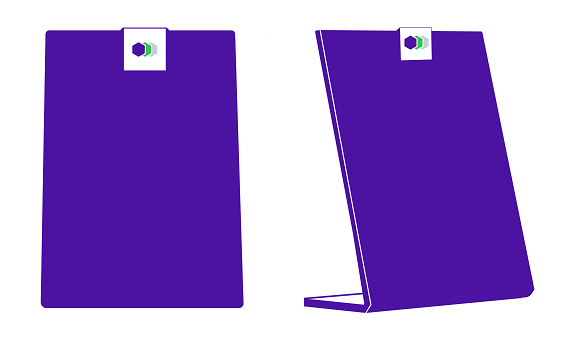 200Приложение 2 к ПриглашениюФормаСрок поставки 15 календарных дней с даты заключения Договора_______________________________________________________________________: В цену, указанную поставщиком, должны быть включены все налоги, сборы и другие платежи, взимаемые в соответствии с законодательством Кыргызской Республики, накладные затраты, транспортные и другие затраты поставщика. *Сумма НДС в графах заполняется поставщиком, только в случае если он является плательщиком НДС в Кыргызской Республике на момент подачи конкурсной заявки.Данная конкурсная заявка действительна в течение 60 (шестидесяти) календарных дней с даты вскрытия конкурсных заявок. Подавая настоящую конкурсную заявку, выражаем свое согласие заключить договор (в случае признания конкурсной заявки, выигравшей) на условиях, обозначенных в Требованиях к закупке и по форме Договора согласно приложению 3 к Приглашению. В случае принятия нашей Конкурсной заявки, мы обязуемся предоставить гарантийное обеспечение исполнения Договора на сумму ________________________________________________, для надлежащего выполнения Договора и в сроки, указанные в Конкурсной документации.Также подавая конкурсную заявку подтверждаем и гарантируем свою правоспособность, наличие регистрации в установленном законодательством порядке, а также наличие необходимых разрешительных документов на осуществление нашей деятельности. Гарантируем, что лицо, подписавшее настоящую конкурсную заявку, обладает всеми необходимыми полномочиями на ее подписание. Приложение 2 к ПриглашениюФормаСрок поставки 15 календарных дней с даты заключения Договора_______________________________________________________________________: В цену, указанную поставщиком, должны быть включены все налоги, сборы и другие платежи, взимаемые в соответствии с законодательством Кыргызской Республики, накладные затраты, транспортные и другие затраты поставщика. *Сумма НДС в графах заполняется поставщиком, только в случае если он является плательщиком НДС в Кыргызской Республике на момент подачи конкурсной заявки.Данная конкурсная заявка действительна в течение 60 (шестидесяти) календарных дней с даты вскрытия конкурсных заявок. Подавая настоящую конкурсную заявку, выражаем свое согласие заключить договор (в случае признания конкурсной заявки, выигравшей) на условиях, обозначенных в Требованиях к закупке и по форме Договора согласно приложению 3 к Приглашению. В случае принятия нашей Конкурсной заявки, мы обязуемся предоставить гарантийное обеспечение исполнения Договора на сумму ________________________________________________, для надлежащего выполнения Договора и в сроки, указанные в Конкурсной документации.Также подавая конкурсную заявку подтверждаем и гарантируем свою правоспособность, наличие регистрации в установленном законодательством порядке, а также наличие необходимых разрешительных документов на осуществление нашей деятельности. Гарантируем, что лицо, подписавшее настоящую конкурсную заявку, обладает всеми необходимыми полномочиями на ее подписание. Приложение 2 к ПриглашениюФормаСрок поставки 15 календарных дней с даты заключения Договора_______________________________________________________________________: В цену, указанную поставщиком, должны быть включены все налоги, сборы и другие платежи, взимаемые в соответствии с законодательством Кыргызской Республики, накладные затраты, транспортные и другие затраты поставщика. *Сумма НДС в графах заполняется поставщиком, только в случае если он является плательщиком НДС в Кыргызской Республике на момент подачи конкурсной заявки.Данная конкурсная заявка действительна в течение 60 (шестидесяти) календарных дней с даты вскрытия конкурсных заявок. Подавая настоящую конкурсную заявку, выражаем свое согласие заключить договор (в случае признания конкурсной заявки, выигравшей) на условиях, обозначенных в Требованиях к закупке и по форме Договора согласно приложению 3 к Приглашению. В случае принятия нашей Конкурсной заявки, мы обязуемся предоставить гарантийное обеспечение исполнения Договора на сумму ________________________________________________, для надлежащего выполнения Договора и в сроки, указанные в Конкурсной документации.Также подавая конкурсную заявку подтверждаем и гарантируем свою правоспособность, наличие регистрации в установленном законодательством порядке, а также наличие необходимых разрешительных документов на осуществление нашей деятельности. Гарантируем, что лицо, подписавшее настоящую конкурсную заявку, обладает всеми необходимыми полномочиями на ее подписание. «ПОКУПАТЕЛЬ»ЗАО «Альфа Телеком»г. Бишкек, ул. Суюмбаева, 123 ИНН 00406200910056ОКПО 26611735УКГНС 999 по ККНБИК: 109018Бишкекский центральный филиалОАО «Оптима Банк»г. Бишкек, ул. Киевская, 104/1р/с 1091820182530113 Реквизиты для внесения ГОИД:Банк: ОАО «Айыл Банк» г. Бишкек,Получатель: ЗАО «Альфа Телеком»Счет № 1350100027537623БИК: 135001Назначение платежа: Генеральный директор__________________Куренкеев А.С.«ПОСТАВЩИК»______22 500№Подробное описание товаровЦена за единицу с учетом всех налогов КР  (в сомах)Сума НДС, сом КРКол-во, штукОбщая цена с учетом НДС и НсП сомСрок поставки«ПОКУПАТЕЛЬ»ЗАО «Альфа Телеком»Генеральный директор________________ Куренкеев А.С.«ПОСТАВЩИК»___________________Наименование товараКол-во, шт.Цена за единицу (с учетом всех налогов) сомСумма, сомИтого: ________ сом с учетом всех налогов.Итого: ________ сом с учетом всех налогов.Итого: ________ сом с учетом всех налогов.Итого: ________ сом с учетом всех налогов.«ПОКУПАТЕЛЬ»ЗАО «Альфа Телеком»Генеральный директор________________ Куренкеев А.С.«ПОСТАВЩИК»___________________